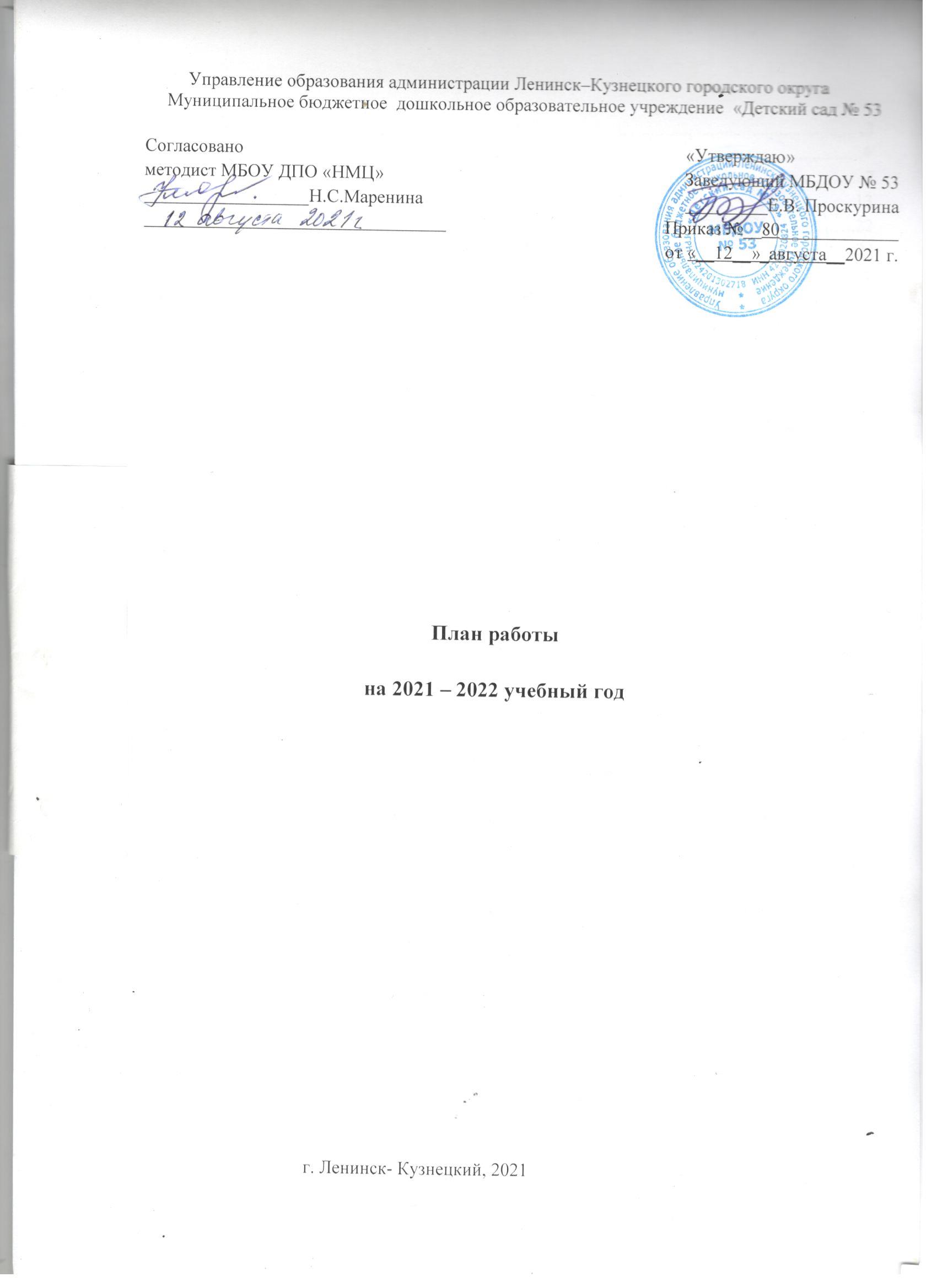 СОДЕРЖАНИЕ1.Раздел. Общая характеристика.......................................................................................................32.Раздел. Образовательная деятельность………………………………………….........................42.1. Развивающая предметно-развивающая среда………………………………………………...73.Раздел. Анализ образовательной работы за 2020-2021 уч. год……………………………….134.Раздел. Анализ образовательной работы за летний период…………………………………..225.Раздел. Организационно – управленческий………………………………………………........245.1.Цель, задачи образовательной работы на 2021-2022 уч. год……………………………….245.2. Планирование образовательной работы по месяцам……………………………………….256.Раздел. Приложения 6.1.Тематический контроль…………………………………………………………………….346.2.План работы психолого-педагогической комиссии……………………………....................356.3.План взаимодействия со социумом…………………………………………………………..366.4.План летне-оздоровительной работы …………………………………………......................396.5.План работы с родителями……………………………………………………………………426.6.Административно-хозяйственная работа ……………………………………………………45 6.7.План работы педагогов по самообразованию …………………………………………..…...466.8.Сведения о педагогических работниках……………………………………………………...491. РазделОБЩАЯ ХАРАКТЕРИСТИКАМуниципальное бюджетное дошкольное образовательное учреждение «Детский сад № 53» основан 4 декабря 1998г. Статус Учреждения: тип – дошкольное образовательное учреждение. Юридический адрес: 652515, Российская Федерация, Кемеровская область, г. Ленинск-Кузнецкий, пр. Кирова д. 85а. Заведующий: Проскурина Е.В. Управление ДОО осуществляется в соответствии с действующим законодательством и уставом. ДОО возглавляет заведующий, который осуществляет руководство детским садом, несёт ответственность за его деятельность, руководит всеми видами текущей финансово-хозяйственной деятельности, обеспечивает устойчивую и эффективную работу ДОО. В управлении ДОО участвуют органы самоуправления. Формами самоуправления являются: Наблюдательный совет, общее собрание (конференция) трудового коллектива, Педагогический совет, родительский комитет. В детском саду функционирует 6 групп. Количество занятий по возрастным группам: - группа раннего возраста - 22; - младшая 1 – 26; - младшая 2– 26; - средняя –25; - старшая 25; - подготовительная -28,Учебный план рассчитан на пятидневную учебную неделю и регулирует предельно допустимую нагрузку на воспитанников.2. РазделОБРАЗОВАТЕЛЬНАЯ ДЕЯТЕЛЬНОСТЬ Деятельность детского сада осуществляется по программам: Основная образовательная программа дошкольного образования ДОО. Комплексная основная развивающая программа: «От рождения до школы» под ред. Н.Е. Веракса М.А. Васильевой Т.С. Комаровой. Парциальные программы: «Конструирование из строительного материала» Л.В.Куцакова, «Изобразительная деятельность в детском саду» Т.С. Комарова, «Формирование основ безопасности у дошкольников» К.Ю. Белая, «Трудовое воспитание в детском саду» Л.В. Куцакова, «Знакомим дошкольников с правилами дорожного движения» Т.Ф.Саулина, «Формирование элементарных математических представлений» И.А. Помараева, В.А.Позина, «Юный эколог» С.Н. Николаева, «Ознакомление с предметным и социальным окружением» О.В. Дыбина., «Развитие речи в детском саду» В.В. Гербова, « Развитие связной речи у детей дошкольного возраста» Н.В. Нищева, «Физическая культура в детском саду» Л.И. Пензулаева, «Ладушки» И.М.Каплунова, И.А.Новоскольцева.   Коллектив детского сада реализует Основную образовательную программу ДОО, составленную с учетом:- Закона Российской Федерации «Об образовании» от 29.12.2012 № 273 - ФЗ -Федеральных государственных образовательных стандартов дошкольного образования и внесения в них изменений, утвержденных постановлением Правительства Российской Федерации от 5 августа 2013 г. N 661 (Собрание законодательства Российской Федерации, 2013, N 33, ст. 4377); - Санитарно-эпидемиологические требования к организациям воспитания и обучения, отдыха и оздоровления детей и молодежи, утвержденными постановлением Главного государственного санитарного врача Российской Федерации от 28.09.2020 № 28 "Об утверждении санитарных правил СП 2.4. 3648-20 "(Зарегистрирован 18.12.2020 № 61573).       Образовательная деятельность обеспечивает развитие личности, мотивации и способностей детей в различных видах деятельности и охватывает следующие структурные единицы, представляющие определенные направления развития и образования детей (далее - образовательные области): социально-коммуникативное развитие; познавательное развитие; речевое развитие; художественно-эстетическое развитие; физическое развитие. Познавательное развитиеОбразовательные модули«Исследования и эксперименты» - развитие познавательно-исследовательской деятельности, конструирование;«Математическое развитие» - формирование сенсорных, элементарных математических представлений; «Формирование целостной картины мира» - расширение кругозора детей; - развитие личностных и интеллектуальных качеств. - формирование адекватных представлений ребенка о себе, семье, обществе, государстве, мире и природе; - развитие личностных и интеллектуальных качеств. Речевое развитиеОбразовательные модули «Речевое общение» - владение речью как способом общения; - обогащение активного словаря; - развитие связной, диалогической и монологической речи; - развитие звуковой и интонационной культуры речи, фонематического слуха; - формирование звуковой активности как предпосылки к обучению грамоте; «Чтение художественной литературы» - развитие речевого и литературного творчества на основе ознакомления с художественной литературой; - ознакомление с книжной культурой, детской литературой, понимание на слух текстов различных жанров детской литературы.Социально – коммуникативное развитиеОбразовательные модули«Социализация» - личностное развитие воспитанников; - формирование гендерной, семейной, гражданской принадлежности, а также принадлежности к мировому сообществу; - приобщение к нормам и правилам взаимоотношения со сверстниками и взрослыми; - развитие физических, личностных и интеллектуальных качеств. «Труд» - формирование трудовых умений и навыков, адекватных возрасту детей; - воспитание сознательного отношения к труду как к основной жизненной потребности, трудолюбия; - развитие физических, личностных и интеллектуальных качеств. «Безопасность» - формирование основ безопасности собственной жизнедеятельности; -формирования основ экологического сознания (безопасности окружающего мира)Художественно – эстетическое развитиеОбразовательные модули «Музыка» - развитие музыкально-ритмической деятельности; - приобщение к музыкальному искусству; - развитие физических, личностных и интеллектуальных качеств. «Художественное творчество» - развитие продуктивной деятельности детей (рисование, лепка, аппликация, художественный труд); - развитие творчества; - приобщение к изобразительному искусству; - развитие физических (мелкой моторики рук), личностных и интеллектуальных качеств. «Театральное творчество» - развитие разносторонних представлений о действительности (разные виды театра, профессии людей, создающих спектакль); - формирование положительных взаимоотношений между детьми в процессе совместной деятельности; - содействие развитию монологической и диалогической речи. Физическое развитиеОбразовательные модули«Физическая культура» - развитие основных движений детей; - сохранение и укрепление здоровья воспитанников; - воспитание физических и личностных качеств; - сохранение и укрепление здоровья детей; «Здоровье» - воспитание культурно-гигиенических навыков;- формирование начальных представлений о здоровом образе жизни; - развитие физических, личностных и интеллектуальных, качеств.   Результативность работы детского сада во многом зависит от того, в каких условия живут дети, работают педагоги. В нашем детском саду созданы условия для качественного осуществления образовательной деятельности и реализации основной программы дошкольного образования.   Развивающая предметно-пространственная среда создана с учётом возрастных особенностей детей.2.1. Развивающая предметно-пространственная среда помещений и групповых комнат ДОО Обеспеченность методическими материалами и средствами обучения 3. Раздел АНАЛИЗ ОБРАЗОВАТЕЛЬНОЙ РАБОТЫ 2020-2021 УЧЕБНЫЙ ГОД Работа в дошкольном учреждении велась по следующим направлениям:  социально – коммуникативное развитие;  познавательное развитие;  речевое развитие;  художественно – эстетическое;  физическое развитие; 3.1.Анализ выполнения годовых задач. В 2020– 2021 учебном году коллективом дошкольного образовательного учреждения решались следующие задачи: Продолжать работу по сохранению и укреплению физического и психического здоровья дошкольников через использование здоровьесберегающих технологий на основе интеграции образовательных областей в совместной образовательной деятельности. Усилить работу по гражданско-патриотическому воспитанию как средства формирования духовно-нравственных ценностей подрастающего поколения;Активизировать работу с родителями в соответствии с требованиями ФГОС ДО.Предметом деятельности педагогов и специалистов в реализации первой годовой задачи и её развитие в плане работы учреждения на 2020– 2021 учебный год явились: - анализ заболеваемости дошкольников, - организация закаливающих процедур в группах дошкольного и раннего возраста, - организация режимных моментов и физкультурно - оздоровительная работа с дошкольниками. - приобщение детей ЗОЖ. Воспитанники нашего учреждения принимали активное участие в мероприятиях в рамках программы «ДРОЗД». Проведена консультация для педагогов ДОУ: «Реализация двигательной активности детей на прогулке в холодный период ». Материалы деятельности педагогов обсуждались на итоговом педагогическом совете. Было принято решение продолжить начатую работу в 2020 – 2021 учебном году. Таким образом, в течение учебного года были выполнены все намеченные мероприятия. Работа по решению данной задачи выполнена на оптимальном уровне. Целью решения следующей задачи была проведена тематическая проверка по теме «Образовательная работа по гражданско – патриотическому воспитанию детей дошкольного возраста в соответствии с ФГОС ДО»  Определение уровня образовательной работы по организации деятельности по данной задаче детей дошкольного возраста; выяснение причин и факторов, определяющих качество работы. Содержание: - оценка профессиональной компетенции педагогов; - разнообразие форм работы с воспитанниками по гражданско – патриотическому воспитанию детей дошкольного возраста; - разнообразие используемых форм работы с родителями (законными представителями). В учреждении использовались разнообразные формы работы с детьми: интегрированные занятия, объединяющие различные виды деятельности (речевую, познавательную, художественно-эстетическую, игровую и др.). Проведены консультации для педагогов ДОУ: "Использование фольклора в речевом развитии детей младшего возраста", «Работа с родителями по гражданско – патриотическому воспитанию», "Формирование интереса к семейным традициям у детей дошкольного возраста». Смотр – конкур «Патриотический уголок в группе» Открытые показы ООД: «Моя семья и родословная», Акция «Моя семья»; «Птичья столовая». По плану проведены развлечения; спортивные досуги; «Рождественские посиделки», музыкально – театрализованное представление «Новогодняя сказка», Онлайн акции: «Окно Победы», «Георгиевская ленточка». Педагоги грамотно пользовались методами и приемами, использовали интересный и эстетически правильно оформленный наглядный материал, соблюдался принцип последовательности и постепенности при реализации этой годовой задачи. Исходя из вышесказанного, можно сделать вывод, что рассмотренная годовая задача была решена на оптимальном уровне. Для реализации третьей годовой задачи в течение учебного года были проведены следующие мероприятия: - Анкетирование родителей воспитанников «Давайте познакомимся»; - Индивидуальные консультации педагога-психолога; - Выставка совместного творчества детей и родителей: «Мультгерои на Новогодней елке», «Мамины руки не знают скуки»; - Участие родителей в городской межведомственной программе ДРОЗД: «Мама, папа и я – спортивная семья», праздники и развлечения с участием родителей воспитанников.   В течение года педагоги использовали разнообразные формы и методы взаимодействия с родителями (законными представителями) воспитанников. Показ музыкально – театрализованного представления «Семь чудес Кузбасса» на Дне открытых дверей. Конкурс чтецов «Мы о войне стихами говорим» с участием воспитанников старшей и подготовительной группы; ответственный музыкальный руководитель Гулькина Е.И.; Акция «Умелые ручки» (изготовление нестандартного спортивного оборудования), ответственный инструктор по Ф/К Римарь Н.И. Выставка детского рисунка «Космос – это мы», ответственный инструктор по Ф\К. Онлайн – консультация: «Нужен ли танец малышу?», ответственный музыкальный руководитель, Акция: «Засвети себя»; «Окна Победы»; «Георгиевская ленточка», Круглый стол «У школьного порога» с родителями (законными представителями) воспитанников в подготовительной группе, ответственный воспитатель Тарасова О.В., мастер – класс «Развитие мелкой моторики детей младшего возраста в домашних условиях» с родителями (законными представителями) воспитанников, ответственные воспитатели Римарь Н.И., Степук Г.П.. Родительская встреча с родителями (законными представителями) воспитанников «Давайте познакомимся» в группе раннего возраста, ответственные: воспитатели Римарь Н.И., Степук Г.П. Мастер – класс «Родословное древо» с родителями (законными представителями) воспитанников в старшей группе, ответственные: воспитатели Рамина Е.В., Егошина О.К. «День отца» инструктор по физкультуре Римарь Н.И.4.Раздел Анализ образовательной работы за летний период 2021 год      В течение всего летнего оздоровительного периода проводились следующие мероприятия: 1. Физкультурно-оздоровительные: - занятия по физическому развитию; - утренняя гимнастика на свежем воздухе ежедневно; - использование дыхательных упражнений, упражнения коррекционного характера по профилактике нарушения осанки и плоскостопия; - дозированная ходьба (во время прогулок); - подвижные игры; - спортивные праздники и развлечения; 2. Закаливающие: - утренний прием детей на свежем воздухе; - умывание холодной водой; - прогулки на свежем воздухе; - солнечные и воздушные ванны; 3. Профилактические: - витаминотерапия (сок, фрукты, овощи в питании детей каждый день)   - контрастное обливание ног – ежедневно;     В среднем оздоровились 80 детей. Основную часть времени дети проводили на свежем воздухе. Прием детей, гимнастика, игровая деятельность, занятия двигательной и музыкальной деятельности организовывались на улице. Дети учились кататься на роликовых коньках, самокатах, скейтбордах, играть в футбол, волейбол, баскетбол. Каждый летний месяц был разбит на тематические недели. В первую неделю июня инструктором по физкультуре Римарь Н.И. был проведен праздник «Дадим шар земной детям». В последующие недели развлечения и досуги: «Дорожные приключения Буратино», ответственные воспитатель: Егошина О.К. Экологическая викторина «В мире животных», ответственный воспитатель Рамина Е.В. В начале августа под руководством воспитателя  Мухаревой Н..А. прошла краеведческая викторина «Мой родной город, моя улица», а также развлечение «Бал цветов» под руководством воспитателей Ананьевой Т.В., Федоровой С.А. В конце августа под руководством музыкального руководителя Гулькиной Е.И. прошел праздник «Прощай, лето!» В ходе летних оздоровительных мероприятий не упускались из виду и другие виды детской деятельности. Выставки детских рисунков: «Мой город, мой дом, моя страна»; «Цветы – улыбка природы»; «Летние фантазии». Все развлечения и досуги проведены в соответствии с планом на летний период, где дети получили радость от общения друг с другом, узнали много нового, приобрели физические умения и навыки. Одним из мероприятий Природоохранного социально – образовательного проекта «Россия – территория эколят – Молодых защитников Природы» в ДОО прошел конкурс детских рисунков на асфальте «Сохраним планету вместе!» Дети стали настоящими 20 волшебниками – своими рисунками превратили серую асфальтную площадку в сказочный мир. В течение всего летнего периода были проведены консультации для педагогов и младших воспитателей «Особенности планирования  образовательной работы в летний период»; «Художественно – эстетическое развитие детей в летний период. Изобразительная деятельность» старший воспитатель Фоминых Л.В.; «Организация закаливания. Сочетание традиционных и нетрадиционных факторов как залог успешной оздоровительной работы» ответственный ст. медсестра Ефимовская Т.А. также был проведен контроль документации воспитателей (планы, информационные стенды, папки – передвижки и др.) ответственный старший воспитатель Фоминых Л.В. В результате проведённой летней оздоровительной работы: 1. Дети получили новые знания, повысился их интерес к окружающему миру, творчеству, познанию; 2. Развился интерес к природе, проявились положительные эмоциональные отношения, желание беречь её и заботиться о ней;3. Повысился интерес и желание заниматься физкультурой и спортом; 4. Повысились функциональные возможности организма; 5. Нормализовались антропометрические показатели детей; 6. Повысился организационный и методический уровень воспитателей в проведении оздоровительных мероприятий: утренней гимнастики, закаливающих процедур.В своей дальнейшей работе планируем: - продолжать осуществлять комплекс закаливающих процедур с использованием природных факторов: воздуха, солнца, воды, учитывая здоровье, индивидуальные особенности детей и местные условия; - воспитывать интерес и желание детей участвовать в подвижных играх и физических упражнениях на прогулке; - проводить спортивные досуги;- проводить экскурсии, походы. Выводы: Проанализировав работу ДОУ за летний оздоровительный период 2021 г. были определены цель и задачи на летний период 2022 г. Цель: Создание в ДОУ максимально эффективных условий для организации физкультурно-оздоровительной работы с детьми и развития познавательного интереса воспитанников в летний период. Задачи: - Укрепление здоровья, физическое развитие детей: повышение эффективности закаливающих мероприятий, совершенствование индивидуального дифференцированного подхода в работе по физическому воспитанию. - Реализация системы мероприятий по гражданско – патриотическому и экологическому воспитанию, развитию любознательности и познавательной активности, формированию культурно-гигиенических и трудовых навыков. - Повышение профессионального мастерства педагогов и сотрудников, осуществление педагогического и санитарного просвещения родителей (законных представителей) по вопросам организации летней оздоровительной работы. - Повышение профессиональной культуры педагогов в вопросах здоровьесбережения посредством повышения качества методической работы, работу по проектам, самообразованию, повышение квалификации. Направления работы: - Выработка единых требований ДОО и семьи по закаливанию детей в ДОО и дома в летний период; - Организация деятельности детей, направленная на всестороннее развитие, воспитание у них потребности в здоровом образе жизни.5. РАЗДЕЛОрганизационно-управленческий5.1.Цель, задачи образовательной работы на 2021-2022 учебный годНа основании произведённого анализа выполнения годового плана работы с дошкольниками, педагогами и родителями (законными представителями) определены основные задачи образовательного процесса на 2021 - 2022 учебный год:Цель: Построение работы ДОУ в соответствии с ФГОС ДО, создание благоприятных условий для полноценного проживания ребенком дошкольного детства.Задачи:Формировать предпосылки бережливости у дошкольников посредством применения игровых технологий. Совершенствовать работу музеев в ДОУ как эффективного средства нравственно-патриотического воспитания дошкольников.Активизировать работу педагогов по формированию у дошкольников основ финансовой грамотности через различные формы работы и виды деятельности. 5.2.Планирование образовательной работы по месяцамСентябрьОктябрьНоябрьДекабрьЯнварьФевральМартАпрельМай6.Раздел. 6.1.Тематический контроль 6.2.План работы психолого-педагогической комиссии6.3. План взаимодействия с социумомСовместная работа с МБОУ ООШ №73Цель: обеспечение преемственности и непрерывности в организации образования между дошкольным и начальным уровнем образования.Задачи: согласовать цели и задачи дошкольного и начального общего образования;  создать условия для формирования универсальных предпосылок к учебной деятельности, сохранения и укрепления здоровья детей старшего дошкольного возраста (6-7 лет); обеспечить психолого-педагогическую поддержку родителям (законным представителям) в вопросах развития, образования, сохранения и  укрепления здоровья детей старшего дошкольного возраста (6-7 лет) на этапе перехода  дошкольного к начальному общему образованию. 6.4. План летне-оздоровительной работы   ЗадачиПродолжать совершенствовать работу по физическому развитию и воспитанию детей, охране жизни и укреплению здоровья, используя природные факторы и медико-педагогическое воздействие.Направить усилия коллектива на закрепление развивающих воспитательных задач через прогулки и экскурсии детей, организацию игр, досугов, развлечений больших и малых форм.Широко использовать природный материал в организации ручного труда и изобразительной деятельности детей.6.5. План работы с родителями Цель: совершенствование совместных подходов педагогов и родителей в формировании развитой личности ребенка.Задача: объединить усилия педагогов и родителей для эффективного, рационального и результативного воздействия на  развитие личности дошкольника.6.6.Административно-хозяйственная работа 6.7. План работы по сообразованию6.8.Сведения о педагогических работникахМатериально-техническое обеспечение и оснащенность образовательной деятельностиМатериально-техническое обеспечение и оснащенность образовательной деятельностиМатериально-техническое обеспечение и оснащенность образовательной деятельностиСоответствие здания, территории и оборудования ДОУтребованиям безопасностиСоответствие здания, территории и оборудования ДОУтребованиям безопасностиСоответствие здания, территории и оборудования ДОУтребованиям безопасностиНаличие автоматической системы пожарной сигнализации   Автоматическая пожарная система имеется в надлежащем состоянии. Автоматическая пожарная система имеется в надлежащем состоянии. Организация охраны и пропускного режима Учреждение находится под охраной ФГУП «Охрана» МВД России, также в ДОУ организован пропускной режим: оборудован видиодомофон на входную дверь.Учреждение находится под охраной ФГУП «Охрана» МВД России, также в ДОУ организован пропускной режим: оборудован видиодомофон на входную дверь.Наличие списков телефонов, обеспечивающих безопасность Списки телефонов в наличии имеются на 1 этаже здания Списки телефонов в наличии имеются на 1 этаже здания Наличие поэтажных планов эвакуации Имеется 2 эвакуационных плана Имеется 2 эвакуационных плана Наличие и состояние пожарных (эвакуационных) выходов Пожарные (эвакуационные) выходы в хорошем состоянии Пожарные (эвакуационные) выходы в хорошем состоянии Состояние территории, наличие ограждения Территория в удовлетворительном состоянии. Ограждения – забор металлический, имеются металлические ворота и калитка. Территория в удовлетворительном состоянии. Ограждения – забор металлический, имеются металлические ворота и калитка. Наличие ответственных лиц за обеспечение пожарной безопасности Ответственный по пожарной безопасности. Ответственный за электрохозяйство Ответственный по пожарной безопасности. Ответственный за электрохозяйство Наличие ответственных лиц за обеспечение охраны труда Ответственный по охране труда Ответственный по охране труда Наличие ответственных лиц за обеспечение безопасности образовательного процесса Старший воспитатель, заведующий хозяйством, воспитатели групп,педагоги-специалисты Старший воспитатель, заведующий хозяйством, воспитатели групп,педагоги-специалисты Перечень оборудованияПеречень оборудованияПеречень оборудованияПомещениеПомещениеОснащениеГрупповые комнаты Образовательная деятельность, осуществляемая в процессе организации различных видов детской деятельности. Самостоятельная деятельность детей. Образовательная деятельность, осуществляемая в ходе режимных моментов. Удовлетворение потребности детей в самовыражении. Индивидуальная работа. Совместные с родителями групповые мероприятия: досуги, конкурсы, развлечения и др. Групповые родительские собрания Групповые комнаты Образовательная деятельность, осуществляемая в процессе организации различных видов детской деятельности. Самостоятельная деятельность детей. Образовательная деятельность, осуществляемая в ходе режимных моментов. Удовлетворение потребности детей в самовыражении. Индивидуальная работа. Совместные с родителями групповые мероприятия: досуги, конкурсы, развлечения и др. Групповые родительские собрания Детская мебель: столы, стулья Сюжетно-ролевые игры: В соответствии с возрастом детей (условно): «Дом», «Магазин», «Больница», «Парикмахерская», «Мастерская» и др. Центр искусства и творчества Центр литературы Центр строительства Центр драматизации Центр экологии и экспериментирования Игровой центр Центр музыкального развития Центр патриотического воспитания Центр физкультуры и оздоровления Игрушки, игры, пособия в соответствии с возрастными особенностями детей. Мебель согласна роста детей. Наборы развивающих и дидактических пособий и игрушек, раздаточный материал, энциклопедическая, детская литература, наборы детских конструкторов, иллюстративный материал, материал по изодеятельности (краски, гуашь, карандаши, пастель, мелки, цветная бумага и картон, инструменты и материалы для нетрадиционного рисования, бросовый и природный материал для изготовления поделок). В групповых помещениях выделены специальные зоны для организации наблюдений за растениями (природные уголки), оформлены календари наблюдений. Подборки методической литературы, дидактических разработок. Материал по мониторингу.Перспективные и календарные планы, табеля посещаемости, тетрадь передачи смен, журнал утреннего фильтра, сведения о родителях воспитанников группы и другая документация. Спальные помещения Дневной сон Образовательная деятельность, осуществляемая в ходе режимных моментов Гимнастика пробуждения после сна Игровая деятельность Спальные помещения Дневной сон Образовательная деятельность, осуществляемая в ходе режимных моментов Гимнастика пробуждения после сна Игровая деятельность В спальнях установлены двухъярусные выдвижные кровати и отдельные кровати.Оборудование для пробежек босиком по неровным поверхностям, сенсорные дорожки. Подборка аудиокассет и дисков с записями колыбельных песен, русских сказок, потешек, музыкальных произведений, звуков природы. Приемные групп Образовательная деятельность, осуществляемая в ходе режимных моментов Информационно-просветительская работа с родителями Консультативная работа с родителями Приемные групп Образовательная деятельность, осуществляемая в ходе режимных моментов Информационно-просветительская работа с родителями Консультативная работа с родителями В раздевалках установлены индивидуальные шкафчики, выставки для детских творческих работ, стенды с информацией для родителей: папки-передвижки для родителей, выставки детского творчества, «Корзина забытых вещей», выносной материал для прогулок. Музыкальный зал Совместная образовательная деятельность по физической культуре Утренняя гимнастика Физкультурные досуги Спортивные праздники, развлечения Индивидуальная работа по развитию основных видов движений  Удовлетворение потребности детей в самовыражении Частичное замещение прогулок в непогоду, мороз: организация двигательной активности детей Консультативная работа с родителями и воспитателями Совместные с родителями физкультурные праздники, досуги и развлечения Музыкальный зал Совместная образовательная деятельность по физической культуре Утренняя гимнастика Физкультурные досуги Спортивные праздники, развлечения Индивидуальная работа по развитию основных видов движений  Удовлетворение потребности детей в самовыражении Частичное замещение прогулок в непогоду, мороз: организация двигательной активности детей Консультативная работа с родителями и воспитателями Совместные с родителями физкультурные праздники, досуги и развлечения Спортинвентарь, массажные дорожки, мячи, кегли, скакалки, обручи, кольцебросы, 3 гимнастические стенки, спортивные стойки для подлезания, дуги, бревно, 2 спортивные скамейки, баскетбольные щиты, ленты, гимнастические палки, канат-1, гимнастическое бревно-1 ребристые доски-3, маты-3. Нестандартное оборудование: бутылочки с песком, дорожки для коррекции плоскостопия, массажные дорожки, шар для подпрыгивания Спортивный игровой инвентарь: кегли, мячи, гантели, скакалки, обручи, кубики. Атрибуты и игрушки для подвижных игр Оборудование для спортивных игр: баскетбола, волейбола, хоккея, бадминтона. Подборка аудиокассет с комплексами утренней гимнастики и музыкальными произведениями Подборка методической литературы и Пособий Музыкальный зал Совместная образовательная деятельность по музыкальному воспитанию, приобщению к музыкальному искусству и развитию музыкально-художественной деятельности Праздники, утренники, развлечения, досуги Утренняя гимнастика Интегрированные занятия по синтезу искусств Индивидуальная работа (вокальная) по развитию творческих способностей Удовлетворение потребности детей в самовыражении Частичное замещение прогулок в непогоду, мороз: организация двигательной активности, художественно-творческой деятельности детей Музыкотерапия Методические мероприятия с педагогами Консультативная работа с родителями и воспитателями Совместные с родителями праздники, досуги и развлечения Родительские собрания, концерты, выставки и другие мероприятия для родителей Музыкальный зал Совместная образовательная деятельность по музыкальному воспитанию, приобщению к музыкальному искусству и развитию музыкально-художественной деятельности Праздники, утренники, развлечения, досуги Утренняя гимнастика Интегрированные занятия по синтезу искусств Индивидуальная работа (вокальная) по развитию творческих способностей Удовлетворение потребности детей в самовыражении Частичное замещение прогулок в непогоду, мороз: организация двигательной активности, художественно-творческой деятельности детей Музыкотерапия Методические мероприятия с педагогами Консультативная работа с родителями и воспитателями Совместные с родителями праздники, досуги и развлечения Родительские собрания, концерты, выставки и другие мероприятия для родителей Пианино Музыкальный центр-1Детские музыкальные инструменты: ударные, металлофоны, шумовой оркестр Зеркала Театральный занавес Декорации, бутафория Различные виды театров Ширмы Игрушки, атрибуты, наглядные пособия стулья для детей Подборки аудиокассет, дисков с музыкальными произведениями Библиотека методической литературы и пособий, сборники нот. Методический кабинет Организация консультаций, семинаров, практикумов,  педагогический совет,Удовлетворение информационных, учебно-методических, образовательных потребностей педагогов Организация нормативно-правового обеспечения Организация деятельности творческих групп Самообразование педагогов Подготовка педагогов к выступлениям разного уровня Выставки педагогической литературы, методических разработок и материалов Индивидуальная работа с педагогами, консультации, оказание помощи, обучение Осуществление электронного документооборота Разработка необходимой документации: планов, положений, проектов, программ и т.п. Создание мультимедийных презентаций, слайд-программ, видеофильмов Редакционно-издательская деятельность: подготовка статей к публикациям в СМИ Аналитическая деятельность Изучение и обобщение передового педагогического опыта Обработка и хранение различных документов (архив) Консультативная работа с родителями Методический кабинет Организация консультаций, семинаров, практикумов,  педагогический совет,Удовлетворение информационных, учебно-методических, образовательных потребностей педагогов Организация нормативно-правового обеспечения Организация деятельности творческих групп Самообразование педагогов Подготовка педагогов к выступлениям разного уровня Выставки педагогической литературы, методических разработок и материалов Индивидуальная работа с педагогами, консультации, оказание помощи, обучение Осуществление электронного документооборота Разработка необходимой документации: планов, положений, проектов, программ и т.п. Создание мультимедийных презентаций, слайд-программ, видеофильмов Редакционно-издательская деятельность: подготовка статей к публикациям в СМИ Аналитическая деятельность Изучение и обобщение передового педагогического опыта Обработка и хранение различных документов (архив) Консультативная работа с родителями Библиотека педагогической, психологической, методической литературы Библиотека периодических изданий Библиотека детской литературы Авторские программы и технологии Картотеки игр, комплексов утренней гимнастики и гимнастики после сна, прогулок, малых фольклорных форм Журнал выдачи методических пособий и литературы Нормативно-правовая документация Годовые планы образовательной деятельности с детьми и методической работы с педагогами Учебный план Расписания образовательной деятельности с детьми, циклограммы совместной деятельности Отчеты, аналитические материалы Обобщенный опыт работы педагогов Портфолио педагогов Фотоальбомы о жизни ДОУ Материалы консультаций, семинаров, практикумов, педагогического советаПротоколы заседаний педагогических советов, Материалы конкурсов Копии аттестационных листов, дипломов об образовании, свидетельств о повышении квалификации педагогов Стенд «Методическая работа» Пособия для образовательной деятельности с детьми: компьютер-2, принтер-2. Медицинский блок (медицинский кабинет, изолятор) Профилактическая оздоровительная работа с детьми Оказание первой медицинской помощиМедицинские осмотры детей Антропометрические измерения Мониторинг заболеваемости Составление меню Изоляция заболевших детей Хранение документов (архив) Консультативная работа с сотрудниками и родителями Медицинский блок (медицинский кабинет, изолятор) Профилактическая оздоровительная работа с детьми Оказание первой медицинской помощиМедицинские осмотры детей Антропометрические измерения Мониторинг заболеваемости Составление меню Изоляция заболевших детей Хранение документов (архив) Консультативная работа с сотрудниками и родителями Картотека, медицинская документация, ростомер, медицинские весы, холодильник, контейнеры для перевозки медикаментов, тумба со средствами неотложной помощи, тонометр, термометры, медицинский шкаф с лекарственными препаратами и перевязочными материалами, стол, стул, кушетка. Медицинские карты детей Санитарные книжки сотрудников Журналы документов Подборка литературы по организации питания в детском саду, составлению меню Десятидневное меню Подборка медицинской литературы, современных методических разработок Коридоры Ознакомительная, информационная, просветительская работа с родителями Образовательная деятельность с детьми Информационная, профилактическая работа с сотрудниками Коридоры Ознакомительная, информационная, просветительская работа с родителями Образовательная деятельность с детьми Информационная, профилактическая работа с сотрудниками Стенд «Паспорт ДОУ» Стенды по противопожарной безопасности Стенд по антитеррористической деятельности Схемы эвакуации Стенд по охране труда Стенд объявлений Стенд «300-летие Кузбассу» Стенд для родителей « Помните: все в ваших руках»Иллюстрации, картины и т.д.Объекты территории,функциональное использованиеОбъекты территории,функциональное использованиеОснащениеУчастки групп Образовательная деятельность, осуществляемая в процессе организации различных видов детской деятельности Самостоятельная деятельность детей Удовлетворение потребности детей в самовыражении Индивидуальная работа Песочная игротерапия Закаливание детей: различные гимнастики, игровой массаж, игры с водой, босохождение; световоздушные ванны Консультативная работа с родителями Совместные прогулки с родителями Участки групп Образовательная деятельность, осуществляемая в процессе организации различных видов детской деятельности Самостоятельная деятельность детей Удовлетворение потребности детей в самовыражении Индивидуальная работа Песочная игротерапия Закаливание детей: различные гимнастики, игровой массаж, игры с водой, босохождение; световоздушные ванны Консультативная работа с родителями Совместные прогулки с родителями Участки для прогулок (у каждой возрастной группы свой участок): беседки, горки, песочницы, игровое оборудование, скамейки, цветник, огород. Игровая площадка Образовательная деятельность по физической культуре на свежем воздухе Спортивные праздники, досуги и развлечения Совместная со взрослым и самостоятельная деятельность детей по развитию физических качеств и основных видов движений Удовлетворение потребности детей в самовыражении Оздоровительные пробежки Индивидуальная работа с детьми Совместные мероприятия с родителямиИгровая площадка Образовательная деятельность по физической культуре на свежем воздухе Спортивные праздники, досуги и развлечения Совместная со взрослым и самостоятельная деятельность детей по развитию физических качеств и основных видов движений Удовлетворение потребности детей в самовыражении Оздоровительные пробежки Индивидуальная работа с детьми Совместные мероприятия с родителямиИгровое оборудование. Зона зеленых насаждений Образовательная деятельность, осуществляемая в процессе организации различных видов детской деятельности Совместная деятельность по приобщению воспитанников к природе, формированию основ экологического сознания: беседы, наблюдения за живыми объектами, экологические игры Экспериментальная и опытническая деятельность Психологическая разгрузка детей и взрослых Индивидуальная работа с детьми Зона зеленых насаждений Образовательная деятельность, осуществляемая в процессе организации различных видов детской деятельности Совместная деятельность по приобщению воспитанников к природе, формированию основ экологического сознания: беседы, наблюдения за живыми объектами, экологические игры Экспериментальная и опытническая деятельность Психологическая разгрузка детей и взрослых Индивидуальная работа с детьми Разнообразные зеленые насаждения (деревья и кустарники). Газоны, клумбы, цветники. Перечень средств обучения и воспитания. Материальные средства обучения Перечень средств обучения и воспитания. Материальные средства обучения Игрушки -сюжетные (образные) игрушки: куклы, фигурки, изображающие людей и животных, транспортные средства, посуда, мебель и др.; - дидактические игрушки: народные игрушки, мозаики, настольные и печатные игры; - игрушки-забавы: смешные фигурки людей, животных, игрушки-забавы с механическими, электротехническими и электронными устройствами; - спортивные игрушки: направленные на укрепление мышц руки, предплечья, развитие координации движений (волчки,  мячи, обручи); содействующие развитию навыков бега, прыжков, укреплению мышц ног, туловища (скакалки); предназначенные для коллективных игр (настольные пинг-понг); - музыкальные игрушки: имитирующие по форме и звучанию музыкальные инструменты (детские балалайки, металлофоны, ксилофоны, гармошки, барабаны, дудки, музыкальные шкатулки и др.); сюжетные игрушки с музыкальным устройством (пианино, рояль); наборы колокольчиков, бубенчиков - театрализованные игрушки: куклы - театральные персонажи, наборы сюжетных фигурок, костюмы и элементы костюмов, атрибуты, элементы декораций, маски, бутафория. - технические игрушки: фотоаппараты, бинокли, подзорные трубы, летательные модели, калейдоскопы - строительные и конструктивные материалы: наборы строительных материалов, конструкторы, в т.ч. конструкторы нового поколения: «Lego», легкий модульный материал; - игрушки-самоделки из разных материалов: неоформленных (бумага, картон, нитки, ткань, шерсть, фольга, пенопласт), полуоформленных (коробки, пробки, катушки, пластмассовые бутылки, пуговицы), природных (шишки, желуди, ветки, солома, глина); -оборудование для опытов: микроскоп, лупы, колбы, пробирки, емкости разного объема. -дидактический материал: демонстрационный материал для детей «Дети и дорога», демонстрационный материал для занятий в группах детских садов «Не играй с огнем!» иллюстративный материал, портреты поэтов, писателей Наглядно-дидактическое пособие: «Распорядок дня», «Насекомые», «Дикие животные», «Домашние животные», «Деревья и листья», «Автомобильный транспорт»,  познавательная игра – лото «Цвет и форма», настольно- развивающая игра-лото «Семья» и др. Художественные средства произведения искусства и иные достижения культуры: произведения живописи, музыки, архитектуры, скульптура, предметы декоративно-прикладного искусства, детская художественная литература (в том числе справочная, познавательная, общие и тематические энциклопедии для дошкольников), произведения национальной культуры (народные песни, танцы, фольклор, костюмы и пр.). Средства наглядности (плоскостная наглядность) картины, фотографии, предметно-схематические модели- календарь природы Направление работыРезультаты, достигнутые в работе за годПерспективы работы123Охрана и укрепление здоровьяВ ДОУ созданы оптимальные условия для охраны и укрепления здоровья детей, их психического и физического развития. Питание осуществлялось в соответствии с разработанным 10-дневным меню. Контроль за выполнением натуральных норм питания показал положительные результаты.Систематически велась оздоровительная работа с детьми: закаливание, витаминопрофилактика, углубленный осмотр детей врачами-специалистами, своевременная вакцинация прививок. Продолжать работу по проведению мониторинга здоровья дошкольников. В системе проводить комплекс мероприятий по охране и укреплению здоровья детей: контроль за питанием, витаминопрофилактика, осмотр детей врачами-специалистами своевременная вакцинация. Физическое развитиеСозданные условия для физического развития дошкольников позволили разнообразить виды и формы организации двигательной активности детей в течение дня. В группах оборудованы физкультурные центры, оснащённые мячами, скакалками, кольцебросами, кеглями, нестандартным инвентарём. В музыкальном зале имеется оборудование и инвентарь для проведения утренней гимнастики под музыку, физкультурных занятий, досугов, соревнований, физкультурных праздников. На территории ДОУ оборудованы игровые участки. Это позволило педагогам в течение года сформировать у дошкольников жизненно важные двигательные умения и навыки, укрепить их физические возможности: силу, ловкость, выносливость. Варьирование физической нагрузки в соответствии с индивидуальными особенностями дошкольников, использование проектирования с детьми, согласованность в работе педагогов, создание единого пространства семьи ДОУ и школы в физическом воспитании дошкольников позволило поднять их уровень физического развития. На конец учебного года обследование детей показало, что низкий уровень развития имеют 0 детей, ниже среднего – 3 ребёнка, средний – 139 детей, выше среднего - 8 детей, высокий – 10 детей. К основной физкультурной группе развития относятся - 156 детей, к подготовительной группе – 2 ребёнка. Формировать у дошкольников основы здорового образа жизни в процессе физкультурно-оздоровительной работы и закаливания.Социально-коммуникативное развитие В ДОУ созданы оптимальные условия для развития личности дошкольников. Вся работа строилась на основе диагностики с учётом возрастных особенностей и возможностей дошкольников. Организованы разнообразные формы работы с детьми. Дети включены в различные виды деятельности, стимулирующие развитие познавательных способностей. В работе с дошкольниками педагоги используют основную образовательную программу ДОУ. В системе в увлекательной игровой форме с детьми проводились игровые занятия, досуги, развлечения, праздники, конкурсы.   Большую работу проделали педагоги по развитию по выявлению и сопровождению талантливых и одарённых детей для их успешной социализации. В ДОУ были оформлены выставки одаренных детей. На высоком уровне проведены традиционные праздники: «Осень в гости к нам пришла», «8 Марта - праздник мам», Новый год «Здравствуй, Елочка», « День Победы!».    В ДОУ созданы условия для развития у дошкольников познавательных творческих способностей через детскую  проектно-исследовательскую деятельность.    Активно осуществляются партнёрские отношения с родителями воспитанников и социумом города: школой № 73, городской библиотекой им. Крупской, выставочным залом, ГИБДД, городской детской художественной школой № 4, музыкальной школой №12.     Педагоги активно участвовали в методической работе ДОУ, города и области. Высокую оценку получили педагоги Федорова С.А., Никифорова Н.В., Рамина Е.В., Хусаинова Н.Н., Мухарева Н.А. за подготовку и проведение городского методического объединения воспитателей города по теме: « Нравственно-патриотическое воспитание дошкольников»,    «Ознакомление дошкольников с трудом взрослых»,          «Художественно-эстетическое развитие дошкольников».     За участие в городских и всероссийских конкурсах педагоги и дошкольники награждены грамотами, дипломами, сертификатами и благодарственными письмами.     Грамотно подобранный материал способствовал накоплению у детей знаний, формированию умений, навыков. У детей в достаточной степени развился познавательный интерес к окружающему миру. Организовать работу по проведению мониторинга качества освоения детьми образовательных областей программы.Совершенствовать работу по развитию личности одаренного ребёнка в системе дополнительного образования ДОУ. Продолжать осуществлять партнёрские отношения с родителями ДОУ, сообществом города.Музыкальное развитиеСозданы оптимальные условия для музыкального воспитания и развития детей. Во всех возрастных группах имеются музыкальные колонки, где есть игрушечные музыкальные инструменты, магнитофон с дисками записей детских песенок, музыки.У детей сформирован интерес к театрализованной деятельности. Они эмоционально откликаются на музыку, различают музыкальные инструменты, музыкальные произведения по характеру, жанру, свободно держатся, выступая перед зрителем. Воспитатели в тесном содружестве с родителями воспитанников осуществляют свою деятельность. В детском саду для воспитанников были организованы встречи с преподавателями музыкальной школы №12. Дети познакомились с Чайковским.Продолжать совершенствовать работу по музыкально-театрализованной деятельности. Привлекать детей к участию в театральных постановках
 музыкальных конкурсах, фестивалях.Художественно-эстетическое развитие На занятиях по ознакомлению детей с искусством педагоги осуществляли дифференцированный подход. В соответствии с возрастными особенностями у детей сформирован положительный интерес к искусству. Дети освоили терминологию искусства. Они понимают назначение разных видов декоративно-прикладного искусства, определяют разные виды графики, живописи, скульптуры, архитектуры  В течение года с детьми проводились экскурсии в краеведческий музей, музей шахтёрской славы, выставочный зал, библиотеку. В детском саду для воспитанников были организованы выставки детей художественной школы №4. Дети освоили понятие «сокровищница ценностей», усвоили правила поведения.   Диагностика показала, что дошкольники овладели техническими навыками изодеятельности, предусмотренными программой. Продолжать совершенствовать работу с детьми по ознакомлению с искусством через сотрудничество с социумом города (выставочным залом, художественной школой, МАУК Дворец культуры и искусства). Формировать способность самостоятельно принимать решения, искать способы выражения своих замыслов, вариативно использовать имеющиеся умения и навыки. Методическое обеспечение На протяжение всего учебного года методическая работа с педагогами была направлена на повышение профессиональной компетентности педагогов через систему внутреннего мониторинга качества образования.  Курсы повышения квалификации и переподготовки имеют все педагоги. Высшую квалификационную категорию имеют 12 педагогов, первую квалификационную категорию имеют 1 педагог, без категории – 1 педагог. Доля от общего числа педагогов, имеющих категорию, составляет 92,8%.Проведены:   Совет педагогов на темы: *«Приоритетные задачи работы на 2020-2021 учебный год», *«Дидактические игры по патриотическому воспитанию » *«Взаимодействие ДОО с семьей по профилактике жестокого обращения с детьми».*мастер-класс «Технология лэпбук « Моя малая Родина –город Ленинск- Кузнецкий», «Бумагопластика как средство художественно- эстетического развития»*день открытых дверей «Здравствуй, детский сад»;*М/О для воспитателей вторых младших, средних групп города «Нравственно-патриотическое воспитание дошкольников»,«Ознакомление дошкольников с трудом взрослых»,«Художественно-эстетическое развитие дошкольников». * консультации для родителей «Возрастные особенности детей 4-5 лет», «Питание и здоровье « секреты Ильи Муромца», « Почему ребенку нужна игра», «Влияние мелкой моторике рук на развитие детей», « Маленькие зубастики»;В работе с дошкольниками использовалось программно-методическое обеспечение групп по физкультурно-оздоровительной работе, методическое обеспечение медико-психолого-педагогической помощи на основе индивидуальных карт. В результате проделанной работы педагогами пополнена копилка методических разработок:Продолжать совершенствовать  работу с педагогами ДОУ на основе проектирования  модуля образовательного процесса в  условиях  введения и реализации ФГОС ДО. Коррекционная работаПсихологическое сопровождение педагогического процесса детей подготовительных групп и детей вновь прибывших осуществлялось педагогом-психологом Федоровой Светланой Александровной. В работе с дошкольниками использовалась коррекционная и развивающая деятельность на основе диагностики. Проводились развивающие занятия, включающие методы психогимнастики, игровой терапии, релаксации, элементы сказко-терапии, игры для развития мелкой моторики. В работе с родителями и педагогами использовались разные формы взаимодействия: консультации, беседы, практикумы. Продолжать выполнять индивидуальную дифференцированную работу с детьми в свободное от занятий время по рекомендации педагога- психолога.Большое внимание уделять развитию мелкой моторики.Активно использовать форму групповой работы с детьми, тренинговые занятия.Сотрудничество с семьёйРабота проходила под девизом «Педагогические знания – родителям». Маркетинговая деятельность направлена на обеспечение родителей информацией о содержании образовательных услуг ДОУ. Были оформлены памятки «По дороге к безопасности», « Сюжетно- ролевые игры в воспитании детей», «Как научить детей различать и называть основные цвета», «Правила поведения в природе».Систематически проводились родительские собрания, консультации, беседы, дни открытых дверей, совместные праздники, развлечения, досуги. Родителей приобщали к участию в конкурсах, выставках детских творческих поделок, рисунков, фотовыставок: « Вот оно какое наше лето?», « Веселое детство», «Поэты Кузбасса о родной земле», «Рождественский букет», «Безопасная дорога».Продолжать совершенствовать работу с родителями по организации единого подхода во всестороннем развитии личности дошкольника. Активизировать родителей к участию в жизни ДОУ.Взаимодействия с другими организациямиСистематически велась совместная работа с педагогами школы №73. Проводились педсоветы, круглые столы, взаимопосещения уроков и занятий, родительские собрания. Дети посетили экскурсии на пришкольный участок, в библиотеку школы, побывали в спортивном зале, были активными участниками школьного урока в первом классе. Учителя школы дважды побывали в подготовительной к школе группе на занятиях по грамоте и математике, дав положительную оценку сформированности у дошкольников первоначальных учебных умений и навыков.  В тесном содружестве по воспитанию у дошкольников нравственно-патриотических чувств велась работа с краеведческим музеем, городской библиотекой им. Крупской. Дети побывали на площади Победы, где почтили память дважды Героя ВОВ А.П.Шилина, и возложили живые цветы к подножию установленного в его честь бюста на площади Победы.   Несколько встреч для детей были организованы в городской  библиотеке им. Крупской, в МАУК Дворец культуры и искусства, в детской музыкальной школе № 12, где дети соприкоснулись с настоящим миром музыки: музыкальной литературой, музыкальной и театральной деятельностью.  Благодаря совместной деятельности педагогов и работников ГБДД, у дошкольников старшего возраста сформировано понятие о безопасном поведении на улице и в транспорте Обеспечивать непрерывность в воспитании, обучении и развитии детей средствами интегрированных педагогических технологий. Продолжать осуществлять взаимодействия с социумом на договорной основе.Психолого-методическое обеспечение мероприятийСоветы педагоговПовышение профессионального мастерства педагоговПовышение профессионального мастерства педагоговПовышение профессионального мастерства педагоговПовышение профессионального мастерства педагоговПсихолого-методическое обеспечение мероприятийСоветы педагоговСеминары-практикумы, круглые столы, конференции,смотры-конкурсыОткрытые мероприятияКонсультацииГородские методические объединения123456Подготовить карты мониторинга образовательной деятельности ДОУ.ВоспитателиУстановочный педагогический совет 1.«Приоритетные задачи работы на 2021-2022 у/год».2.«Формирование основ финансовой грамотности у дошкольников»Цель: анализ и определение путей реализации задач в соответствии с требованиями ФГОС ДО Ответственные:Проскурина Е.В.,Фоминых Л.В.,Федорова С.А.,Ананьева Н.В..Мастер-класс для педагогов:«Экологическая сказка как метод формирования экологической культуры детей дошкольного возраста» Ответственные: Хусаинова Н.Н., Тарасова О.В.Смотр-конкурс развивающей предметно-пространственной среды.Ответственные:воспитатели.Конкурс рисунков«Безопасный переход «Зебра».Ответственные:воспитателиКонкурс среди педагогов «Уголок психологической разгрузки»Праздник «День знаний».ОтветственныеФоминых Л.В., Гулькина Е.И., Егошина О.К., Рамина О.К.Игра – эвакуация «Пожар»Ответственные: Проскурина Е.В.,ВоспитателиДекада безопасностиОтветственныйФоминых Л.В.,воспитатели.ООД в старшей  группе «Семейный бюджет и расходы семьи» - финансовая грамотность Осень золотая».Ответственная: Кулябина И.Е., Антонова Е.А.Консультация для педагогов:1«Как уменьшить стресс ребенка во время адаптации»ОтветственныеФедорова С.А.,Римарь Н.И., Степук Г.П. Никифорова Н.В. Мухарева Н.А.2.«Формирование финансовой грамотности дошкольников подготовительной группы»Ответственные Рамина Е.В., Егошина О.К.3.«Экологическая компетентность воспитателя ДОУ» Ответственные Антонова Е.А.,Римарь Н.И., Ступук Г.П.День дошкольного работникаОтветственный:Проскурина Е.В., Фоминых Л.В.Туристический слет дошкольников «За здоровьем - с рюкзаком»Ответственный: Фоминых Л.В., Егошина О.К., Рамина Е.В.123456Отчёт психологической службы по адаптации вновь поступивших детей в ДОУ и осуществлению оздоровительной работы.Отчёт старшего воспитателя о проделанной работе по преемственности с школой № 73.педагогический совет (деловая игра)«Дисциплина на улице – залог безопасности»Цель: активизация педагогов по вопросу ПДД.Ответственные: Фоминых Л.В., Егошина О.К., Никифорова Н.В.,Рамина Е.В.Обмен опытом (Все педагоги).М/О для воспитателей и учителей начальной школы №73.Совместный урок.       Ответственные:завуч школы № 73, ст. воспитатель ДОУ № 53,. Рамина Е.В., Егошина О.К.Мастер – класс для педагогов ДОУ «Музейная педагогика»Ответственные: Никифорова Н.В., Мухарева Н.А.Смотр - конкурс «Здоровый образ жизни»Ответственный: воспитатели.Выставка детско-взрослого творчества на тему:«Красавица Осень».Ответственный:Фоминых Л.В.Конкурс рисунков «Мой любимый детский сад».Ответственный: Фоминых Л.В.Развлечение «Осень в гости к нам пришла»Ответственные:воспитателиООД по финансовой грамотности в старшей группе « Семейный бюджет и расходы семьи»Ответственный: Кулябина И.Е.Координированное совещание педагогов.Цель: методы и формы  совместной работы с детьми группы риска. Ответственный:Фоминых Л.В.,Федорова С.А..Памятка « Мир детских чувств и эмоций» Ответственные:Фоминых Л.В.,Федорова С.А..Консультация для педагогов:1.«Формирование финансовой грамотности дошкольников в игровой деятельности»Ответственные:Хусаинова Н.Н., Антонова Е.А.2.«Развитие логического мышления у детей через дидактические игры».Ответственный: Егошина О.К.Парад чтецов «Капели звонкие стихов» ОтветственныеФоминых Л.В., Егошина О.К., Рамина Е.В.Муниципальный этапВсероссийского конкурса «Лесенка успеха - 2022»ОтветственныеФоминых Л.В., Ананьева Т.В.123456Аналитическая справка по итогам тематической проверки на тему: «Организация образовательной работы по нравственно - патриотическому воспитанию детей дошкольного возраста».Ответственный:  Фоминых Л.В.Мастер-класс для педагогов по бережливым технологиям«Использование детских музыкальных инструментов в различных видах деятельности»Ответственные: Гулькина Е.И., Римарь Н.И., Степук Г.П.Семинар-практикум «Совершенствование общения педагогов и родителей»Ответственные: Кулябина И.Е., Антонова Е.А. Смотр-конкурс для педагогов «Лучшая презентация» Ответственные: воспитателиКонкурс рисунков «У воды играем-правила не забываем!»Ответственные: Фоминых Л.В., Егошина О.К., Рамина Е.В. День открытых дверей. «Мы здоровью скажем  ДА!»Открытые просмотрыФизкультурный досуг.Младшая группа.Старшая группаОтветственные:Римарь Н.И.,Степук Г.П.,Рамина Е.В.,Егошина О.К..Праздник «День матери». Ответственные:воспитателиКоординированное совещание педагогов: обсуждение формы проведения педагогического совета.ОтветственныйФоминых Л.В.Консультация для педагогов:«Гиперактивный ребенок»Ответственная: Федорова С.А.«Создание условий для экологического воспитания в детском саду»ОтветственныеКулябина И.Е., Антонова Е.А.Муниципальный конкурс профессионального мастерства «Лучшая дополнительная общеобразовательная программа ДОУ» ОтветственныеФоминых Л.В., Егошина О.К..Фестиваль детского творчества «Русский фольклор».Ответственные:Гулькина Е.И.Комплексная проверка по ПДД.Акция «День памяти жертв ПДД»123456Аналитическая справка по выполнению инструкций по охране труда, жизни и здоровья детей.   ОтветственныйФоминых Л.В.Педагогический совет:Тема: «Компоненты нравственно-патриотического воспитания дошкольников через совершенствование работы музеев в ДОУ». Форма проведения «Педагогический пробег». Цель: обсуждение результатов работы.Ответственные:  Фоминых Л.В.Федорова С.А.,Хусаинова Н.Н.Обмен опытом   (Все педагоги).Круглый стол для педагогов                                                                                                                                                                                                                                                                                                  «Как научить детей видеть связь между трудом и деньгами».Ответственные: Ананьева Н.В.Мухарева Н.А., Антонова Е.А.Выставка  поделок детско-взрослого творчества:  «Новогодняя сказка в моём городе».Ответственные:Фоминых Л.В.,Тарасова О.В.Игра-эвакуация «Пожар». Ответственные:Проскурина Е.В.,Фоминых Л.В.Открытое занятие:ООД: «Моя Родина- Россия. Красота русской природы». Ответственный:Хусаинова Н.Н.Новогодний праздник «Здравствуй, Ёлка!».Ответственный:Фоминых Л.В.,музыкальный руководитель, все воспитателиКонсультации для педагогов:1.« Роль экспериментальной деятельности в развитии дошкольника» ОтветственныйТарасова О.В.2. «Развитие эмоционального интеллекта у детей»ОтветственныеКулябина И.Е., Антонова Е.А3.«Учет индивидуального развития детей в рамках освоения программы»Ответственный: Фоминых Л.В., все воспитатели.4.«Особенности применения бережливых технологий в дошкольном образовании»Ответственный: Хусаинова Н.Н.Конкурс декоративного творчества «Рождественское настроение»Ответственные: Фоминых Л.В., Егошина О.К., Рамина Е.В.123456Подготовить карты мониторинга педагогического процесса ДОУ   Ответственный:   Фоминых Л.В.Аналитическая справка о состоянии здоровья детей.Ответственный:медработник.педагогический совет.Тема: «Роль педагога в формировании положительного психоэмоционального благополучия дошкольников». Форма проведения: «Деловая игра».Цель: формирование потребности тесного взаимодействия педагогов с ребенком в условиях введения ФГОС ДО.Ответственный:Федорова С.А.,Фоминых Л.В.,ПроскуринаПрактикум « Игры для гиперактивных детей»Ответственный: Федорова С.А., Римарь Н.И., Степук Г.П.Открытый просмотр 1.«Музыкальная сказка «Колобок» с участием детей старшей и подготовительных группах.Ответственный: Гулькина Е.И.2. «Путешествие в прошлое светофора»Ответственный: Рамина Е.В.Консультации для педагогов:1«Музейная педагогика, как современная педагогическая технология»Воспитываем трудолюбие с детства»Ответственные Никифорова Н.В., Мухарева Н.А.2. «Как помочьсправиться с негативным эмоциональным состоянием»Ответственный: Федорова С.А.Смотр-конкурс декоративного творчества по произведениям Самуила Яковлевича Маршака(135-летие)ОтветственныеФоминых Л.В., Егошина О.К., Рамина Е.В.123456Аналитическая справка по итогам тематической проверки на тему «Развитие познавательных способностей детей».Ответственный:Фоминых Л.В. ПМПк « Комплект рабочей документации к проведению ПМПк».Ответственный: секретарьЦель: определение динамики продвижения в рамках индивидуального образовательного маршрута детей группы риска.Ответственный:   Фоминых Л.В.,Егошина О.К., Рамина Е.В.Обмен опытом.Презентация методических разработок: проекты, игровые ситуации, упражнения./Все педагоги/Круглый стол для педагогов «Значение поисково-исследовательской деятельности в развитие ребенка»Ответственный:Фоминых Л.В., Никифорова Н.В.Семинар-практикум«Как педагогам общаться с агрессивно настроенными родителями»Ответственная: Фоминых Л.В., Федорова С.АКонкурс детско- взрослого творчества «Огород на подоконнике»Ответственный:Фоминых Л.В. , все педагогиПраздник «День защитников Отечества».  Ответственный:все педагоги.Открытый просмотр:«Волшебная вода ».(средняягруппа).Ответственный:Тарасова О.В.Координированное совещание: по подготовке к педагогическому совету.Ответственный:Фоминых Л.В.Консультации для педагогов:1.«Экологическая компетентность воспитателя ДОУ»Ответственный:Антонова Е.А.2.«Развитие логического мышления у детей через дидактические  игры» Ответственные:Фоминых Л.В.Егошина О.К.,День науки. Ответственный:Фоминых Л.В.Акция «Лыжня  России»  Ответственный:Римарь Н.И.Акция «Птицеград»Ответственный:Антонова Е.А.Ярмарка идей «Декоративно-прикладное искусство как средство развития творческих способностей детей»Ответственные:Фоминых Л.В.,Тарасова О.В., Хусаинова Н.Н.Краеведческая викторина для дошкольников «Люблю свой край» Ответственные:Фоминых Л.В., Егошина О.К., Рамина Е.В.123456Мастер – класс для педагогов ДОУ «Музейная педагогика » Ответственные:Фоминых Л.В., Никифорова Н.В., Мухарева Н.А..М/О для воспитателей подготовительных групп и учителей начальных классов школы № 73.«Как обеспечить психологическую готовность к школе». Ответственные:старший воспитатель ДОУ, Федорова С.А., завуч школы № 73.Выставка работ детского творчества на тему: «Моя милая мама».Смотр-конкурс психологических уголков в ДОУ для педагогов Ответственные:все педагоги,Фоминых Л.В.Праздник «8 Марта – праздник мам».Ответственные:все педагоги Открытые просмотры:  1.«Моя Родина - Россия. Красота русской природы»(средняя   группа)Ответственная: Хусаинова Н.Н. Координированное совещание для воспитателей подготовительных групп и специалистов:«Организация проведения М/О воспитателей подготовительных групп и учителей начальных классов школы № 73.»Ответственный: ст. воспитатель Фоминых Л.В.Консультация для педагогов ФестивальТеатр маленького актера по произведениям Самуила Яковлевича МаршакаОтветственныест. воспитатель Фоминых Л.В., Гулькина Е.И., Егошина О.К., Рамина Е.В.123456Аналитическая справка по выполнению плана работы по преемственности со школой.Ответственный: Фоминых Л.В.Мастер-класс:«Экологическая сказка как метод формирования экологической культуры детей дошкольного возраста» Ответственная: Хусаинова Н.Н. Выставка-панорама творческих работ детей.Конкурс для педагогов«Воспитание – наше общее дело» Ответственныевсе педагоги.Развлечение «Юморина».    ОтветственныйСтепук Г.П., Римарь Н.И., Мухарева Н.А., Никифорова Н.В.Игра-эвакуация «Пожар». Ответственные:Проскурина Е.В.,Фоминых Л.В.Открытый просмотр 1.Интегрированное занятие «Мини музей в группе «история русской куклы»Ответственные: Никифорова Н.А., Мухарева Н.А.2.«Музыкальная логоритмика, как метод речевого развития дошкольников»Ответственный Гулькина Е.И.Консультация по подготовке к мастер-классу.Ответственный: Фоминых Л.В..Консультации для педагогов: 1.«Общение, как социально-психологический феномен человека».Ответственный: Федорова С.А., Ананьева Т.В.2. «Воспитание дружеских взаимоотношений между детьми»Ответственный: Хусаинова Н.Н., Егошина О.К., Рамина Е.В. 3.«Экологические сказки в экологическом воспитании старших дошкольников».Ответственные: Никифорова Н.В., Мухарева Н.А., Хусаинова Н.Н., Антонова Е.А.Секция НПК для дошкольников «Шажок в будущее». Ответственный: Рамина Е.В.Городская квест-игра «Моя родина-Кузбасс»Ответственный: Мухарева Н.А., Никифорова Н.В.Экологический флешмоб «Первоцветы Кузбасса»Ответственный: Федорова С.А., Ананьева Т.В.123456Самоанализ работы за прошедший учебный год.Оформление материалов по проведению самоанализаПодготовить карты мониторинга педагогического процесса ДОУОтветственный:Фоминых Л.В.\все педагоги\педагогический совет (Итоговый)Цель: подведение итогов работы по выполнению программы. * анализ образовательной работы: * отчёты воспитателей и педагога-психолога;* утверждение проекта основных задач работы на новый 2021 -2022 учебный год.   Ответственный:    Фоминых Л.В.\все педагоги\Круглый стол «Итоги мониторинга качества освоения детьми образовательных областей».   Ответственный:   Фоминых Л.В.\все педагоги\Смотр – конкурс «Никто не забыт,ничто не забыто» Ответственные:все педагоги.Конкурс детского творчества на тему «Миру  -МИР!».Презентация «Волшебница вода», «Красота и опасность водоемов Кузбасса»Ответственный:все педагогиТематический праздник  «День Победы».Ответственные:Никифорова Н.В., Мухарева Н.А., Ананьева Т.В., Федорова С.А.Выпускной бал «До свидания, детский сад!».Ответственные:Фоминых Л.В., Никифорова Н.В., Федорова С.А., Гулькина Е.И., Мухарева Н.А., Ананьева Т.В.Спортивное мероприятие « Школа Золотой рыбки» (открытое мероприятие для педагогов и родителей) Ответственная: Римарь Н.И.Консультации для педагогов 1.«Что отличает финансово-грамотногочеловека».Ответственный: Ананьева Т.В.2.«Как определить познавательный перегруз дошкольника».Ответственный: Федорова С.А.3.« Роль семьи в воспитании любознательности и  познавательных интересов ребенка.Ответственный: Тарасова О.В., Егошина О.К. 4.«Речевое развитие дошкольника. Технология речевого развития»Ответственный: Кулябина И.Е., Антонова Е.А.5. « Пальчиковые игры, забавы, как средство развития коммуникативных способностей дошкольников»Ответственный: Гулькина Е.И.Консультация для педагогов по проведению самоанализа за прошедший учебный год.Фестиваль детского музыкального творчества «Радуга талантов» на тему: «Детство – это я и ты»Ответственный: Гулькина Е.И.1Тематический контроль « Организация развивающей предметно- пространственной среды в соответствии с основной образовательной программой дошкольного образования»Воспитатели всех возрастных групп ЗаведующийСт. воспитатель3-янеделя сентября 2Тематический контроль « Соблюдение двигательного режима»Воспитатели всех возрастных группЗаведующийСт. воспитатель3-я неделя декабря3Тематический контроль «Организация совместной деятельности с родителями (законными представителями) в интересах развития ребенка»Воспитатели всех возрастных групп ЗаведующийСт. воспитатель3-я неделя марта4Тематический контроль «Соблюдение режима дня и проведение оздоровительной работы»Воспитатели всех возрастных групп ЗаведующийСт. воспитатель3-я неделя апреля№п/псодержание основной деятельностисрокиответственный1организационное заседание:рассмотрение нормативно – правовой документации, регламентирующей деятельность ППк; итоги мониторинга развития по основным образовательным областям (выявления детей группы риска), результаты  диагностики психологического развития;  диагностики психологического развития детей-инвалидов и ОВЗ; организация образовательного пространства для детей с особыми образовательными потребностями; согласование плана работы ППк на учебный годсентябрьпредседатель ППквоспитатели,специалисты ДОУ2результаты деятельности комиссии за первое полугодие:промежуточные итоги психолого-педагогического сопровождения детей-инвалидов и ОВЗ; обсуждение  динамики развития реализации  индивидуального образовательного маршрута за первое полугодие 2021-2022 учебного года; выявление детей группы рискадекабрьпредседатель ППквоспитатели,специалисты ДОУ3консультирование родителей о деятельности  ППк в ДОУ: встреча с родителями детей группы риска, детей-инвалидов и ОВЗ, обсуждение динамики развития; определение уровня удовлетворенностимартпредседатель ППквоспитатели,специалисты ДОУ4анализ деятельности результатов ППк:обсуждение эффективности деятельности  ППк за учебный год (предложения и пожелания педагогов и специалистов ДОУ); итоги мониторинга развития по основным образовательным областям (выявления детей группы риска); результаты  диагностики психологического развития детей-инвалидов и ОВЗ; примерное планирование деятельности ППк на следующий  учебный годмайпредседатель ППквоспитатели,специалисты ДОУ5составление списков детей для ППк:формирование списков детей по необходимости и запросу родителей или педагогов, для оказания  коррекционно-развивающей  помощи детям; обследование детей; оформление документации по ППк для  психологического, педагогического обследования детейв течение годапредседатель ППквоспитатели,специалисты ДОУмесяцметодическая деятельностьсовместная деятельность            с детьмисовместная деятельность с родителями              сентябрьКруглый стол «Вопросы преемственности дошкольного и начального общего образования», обсуждение плана совместной деятельности на год (старший воспитатель, завуч школы).Посещение торжественной линейки 1 сентября в школе посвященной празднику «День знаний!» Диагностика уровня мотивационной готовности детей подготовительной группы к школьному обучению (психолог ДОО).Анкета «Готов ли ваш ребенок к школе?» (психолог ДОО).октябрьОткрытый урок в 1 классе «Первые дни ребенка в школе» (учителя).Экскурсия в школьную библиотеку (школьный библиотекарь).Коррекционно-развивающая программа «Дорогой в школу!» для детей старшего дошкольного возраста (6-7 лет),  октябрь–апрель (психолог ДОО).Родительское собрание «Готовность ребенка к школе» (воспитатели, психолог).ноябрьСовет педагогов «Формы взаимодействия с детьми и родителями (законными представителями) неблагополучных семей» (воспитатели, учителя).Совместное мероприятие «Права ребенка!» посвященное Всемирному дню ребенка 20 ноября (воспитатели, учителя).Конкурс для родителей «Письмо в будущее» (воспитатели).Консультация «Пять компонентов готовности к школе» (психолог, воспитатели).декабрьСеминар-практикум с элементами тренинга «Приемы эмоционально-психологической разгрузки» (психолог ДОО).КВН «Скоро в школу» (воспитатели).Выставка литературы «Книги – помощники» (воспитатели, психолог).январьОткрытая студия «Педагогические чтения» совместные обсуждения новинок психолого-педагогической литературы. Выставка рисунков «Что мне нравится в школе» (воспитатели, учителя).Консультация «Здоровье будущего школьника» (старшая медицинская сестра).февральОткрытый просмотр, ООД по социально-коммуникативному развитию (воспитатели).Экскурсия в школьный музей «Боевой славы» (учителя).Телефонная «горячая линия»: «Вопросы родителей» (завуч школы).мартОрганизация акции «Помоги, собраться в школу!» (воспитатели, учителя).Развлечение «Скоро в школу!» (воспитатели).День открытых дверей  «Наша школа!» (завуч школы, учителя).апрельСоставление списков детей поступающих в 1 класс ООШ  № 73 в 2020г. (воспитатели, старший воспитатель).Конкурс стихов «Школьные правила».Фотовыставка«Родители–школьники!» (воспитатели). Родительское собрание с приглашением учителя школы «Ребенок поступает в школу».майОбсуждение результатов совместной деятельности за учебный год (старший воспитатель, завуч школы).Выпуск стенгазеты «Дорогой в школу».Участие школьников (бывших выпускников ДОО) в празднике «До свидания, детский сад!» (учителя, воспитатели).Консультация «Как правильно организовать уголок будущего школьника дома».№ п/пМероприятияСрокиОтветственный1Организационно-педагогические мероприятия по подготовке к летнему сезону.Провести семинар-практикум с воспитателями по подготовке и организации работы с детьми летом.МайСт. воспитательПодготовить методические рекомендации для воспитателей:МайСт. воспитательа) использование игровой площадки для обеспечения двигательной деятельности детей;МайИнструктор по физической культуреб) проведение досугов, развлечений, конкурсов, праздников с детьми летом;ИюньВоспитатели, музыкальный руководитель в) труд детей.Июнь, июль, августВоспитателиПополнить методический кабинет необходимыми материалами в помощь воспитателям:Июнь, июль, августВоспитателиа) подобрать сценарии досугов, развлечений, праздников, рекомендации по их проведению;МайВоспитателиб) пополнить картотеку спортивных игр и упражнений для дошкольников;МайИнструктор по физической культурев) разработать маршруты прогулок, экскурсий, информацию о произрастающих растениях на маршрутах, возможной встрече с животными, птицами;МайТворческая группа педагоговг) оформить выставку методической литературы.МайТворческая группа педагогов2Работа с родителями.1.Подготовить консультации:а) «Детский травматизм и меры его предупреждения»;МайТворческая группа педагоговб) «Отравление ягодами, грибами, травами»;МайТворческая группа педагоговв) «Солнечные и тепловые удары»;ИюньСт. воспитательг) «Закаливание детей летом».ИюньСт. воспитатель2. Изготовить ширму-передвижку:ИюньТворческая группа педагогов «Поделки из природного материала».Август Творческая группа педагогов3. Привлечь родителей к изготовлению пособий для игр на участке.МайИюльСт. воспитатель3Работа с детьми.1.Перевести учреждение на летний режим работы (приём детей, утреннюю гимнастику, физкультурные занятия и др. проводить на воздухе).2.Для активизации физического развития дошкольников использовать выносной материал: мячи, скакалки, кегли, вожжи, кольцебросы.Июнь-августИюньВоспитатели,старшая медсестра3.Увеличить количество закаливающих процедур и проводить их в системе (солнечные ванны, босохождение по траве, обливание водой).Июнь, июль, августВоспитатели4.Систематически проводить спортивные досуги.Июнь, июль, августВоспитатели5.Провести праздник «Летний карнавал».ИюньМузыкальный руководитель6.Проводить спортивные игры и упражнения, подвижные игры.Июнь, июль, августинструктор по физической культуре7.Провести КВН «Знатоки родного города».ИюльВоспитатели8.Физкультурное развлечение «Весёлые старты».Август Инструктор по физической культуре9.Проводить целевые прогулки, экскурсии.Июнь, июль, августВоспитатели10.Вести дневник наблюдения в природе.Июнь, июль, август Воспитатели11. Конкурс «Лучшая поделка из природного материала».АвгустВоспитатели12.Викторина «Зелёный огонёк».ИюньСт. воспитатель13.День здоровья.ИюльВоспитатели, инструктор по физической культуре14.Игра-эвакуация «Пожар».АвгустВоспитателиДатаМероприятияОтветственные лицасентябрь       1. Оформление стендов:- «В кругу семьи»;- «У школьного порога»;- «Ловушки на дороге».Ст. воспитательсентябрь2. Родительские собрания:* «Организация образовательной деятельности в ДОУ, роль родителей в реализации программных целей и задач». Выборы родительского комитета.Заведующий ДОУ Ст. воспитательсентябрь* «Безопасность детей на дорогах – забота общая».Ст. воспитательсентябрьАнкетирование родителей «Мой ребенок, его индивидуальные особенности».Федорова С.А.сентябрьИндивидуальные беседы, миниконсультации.Федорова С.А.сентябрьДень открытых дверей. «Здравствуй, детский сад».Заведующий ДОУсентябрьНеделя безопасности. Акция «Безопасный переход – зебра».ст. воспитатель, воспитателисентябрьКонсультации: «Семейные традиции».Хусаинова Н.Н.сентябрь«Поступаем в музыкальную школу. Правила успеха»Гулькина Е.И.сентябрь« Психофизические особенности развития детей 6-7 лет».Федорова С.А.октябрь    1. Консультация «Волшебная страна спорта в вашем доме».Римарь Н.И.октябрь    2.  Конкурс «Модели пожарной автотехники». Старший воспитатель, воспитателиоктябрь    3. Праздник «Осень золотая в гости к нам пришла».Воспитатели, музыкальный руководительоктябрь    4. Выставка «Осенние причуды»Старший воспитатель, воспитателиоктябрь    5. Консультации: «Опыты, которые можно провести с детьми дома»,Тарасова О.В.октябрь    6. «Правила поведения родителей на детском празднике»Гулькина Е.И..ноябрь    1.Праздник «День матери».Ст. воспитательноябрь     2.Консультация «Что читать детям 5-6 лет»Егошина О.К.ноябрь    3. Консультация «Влияние смартфонов на развитие саморегуляции дошкольников». Федорова С.А.декабрь    1. Заседание родительского комитета: совместное проведение новогоднего праздника.Председатель р/кдекабрь    2.Ширма-передвижка «Мастерская Деда Мороза».Воспитателидекабрь    3.Выставка поделок на тему «Зимняя сказка в моём городе».Воспитатели, старший воспитательдекабрь     4. Консультация «Развивающие игры нового поколения в интеллектуальном развитии дошкольников »Ананьева Т.В.январь     1.Консультация «Значение семейного досуга как средство укрепления здоровья детей»Ст. воспитатель, Кулябина И.Е..январь     2.Родительское собрание: «Особенности и виды семейного воспитания детей».Ст. воспитатель, все педагоги.январь     3.Консультация: «Как привить морально-нравственные ценности детям через сказки».Федорова С.А.январь    4.Фотовыставка «Профессии моих родителей»Мухарева Н.А.февраль1.Праздник «День защитников Отечества».Воспитатели февраль 2.Конкурс детского творчества «Наша доблестная Армия».Воспитателифевраль      3.Консультация «Возрастные особенности детей 5-6»Егошина О.К.мартПраздник «День 8 марта».Музыкальный руководительмарт Выставка работ детского творчества на тему:  «Моя милая мама»Старший воспитательапрель     1.Родительское собрание «Ваш ребенок становится школьником».Ст. воспитатель, завуч начальных классов школы № 73апрель      2. День здоровья.Инструктор по физической культуремай     1.Совместная подготовка и проведение праздника «До свидания детский сад». Воспитателимай     2. Консультация: «Формирование познавательного интереса детей дошкольного возраста»Тарасова О.В.июнь      1.Ширма-передвижка «Здравствуй лето». Воспитатели.июнь      2.Совместный праздник, посвященный дню защиты детей.Ст. воспитатель, все педагогииюнь      3. КВН «Знатоки родного города».Старший воспитатель.июнь 4.Консультации: *«С ребенком на дачном участке».ВоспитателиРимарь Н.И.июнь *«Ядовитые растения».Степук Г.П.июнь * Экскурсии и прогулки в природу.Мухарева Н.И., Никифорова Н.В.сентябрьЗаготовка овощей.Составление графиков работы.Консультация для группового персонала по организации питания.Заключение договоров с родителями.Тарификация.Смотр готовности групп к новому учебному году.Общее собрание трудового коллектива.Торжественное собрание трудового коллектива по поводу профессионального праздника.октябрьПроверка выполнения соглашения по охране труда за календарный год.Проверка выполнения коллективного договора за календарный год.Уборка территории, подготовка к зимнему сезону.ноябрьИнструктаж по ТБ и санминимуму.Соблюдение технологии приготовления блюд.декабрьПодготовка новогодних подарков.Сдача годовых отчётов.Инструктажи по проведению Новогодних утренников.Составление графика отпусков.Составление проекта сметы расходов на новый календарный год.Закрытие счетов за 4-й квартал.январьИнструктажи по охране жизни и здоровья детей в зимний период.Соблюдение сроков реализации продуктов.Сдача отчёта (Ф. № 85 – к).Утверждение номенклатуры дел на календарный год.Оформление архива документов по номенклатуре дел за прошедший год.февральУборка снега с крыши.Работа по развитию и совершенствованию материально-технической базы.мартСоставление акта осмотра технического состояния здания ДОУ.апрель    1.   Проведение субботников по благоустройству территории.майТекущий ремонт оборудования на участке.Привоз песка.Расстановка кадров на летний оздоровительный период с учётом летних отпусков.июньРевизия продуктов склада.Контроль за приобретением, хранением и выдачей продуктов.Инвентаризация.Июль     1.  Косметический ремонт здания.№п/пФ.И.О. должностьПроблема С какого времени работает над проблемой.Планируемый результат1Ананьева Татьяна ВладимировнавоспитательФормирование основ финансовой грамотности у дошкольников 2021основнойРазвитие личности ребенка с учетом его возрастных возможностей и индивидуальных особенностей при формировании основ финансовой грамотности у дошкольниковКонсультации для родителей. Конспекты ООД.2Фоминых Любовь Валентиновнастарший воспитательОсобенности планирования работы в ДОУ в соответствии с требованиями ФГОС ДО. 2020организационныйОсуществление выбора приоритетных направлений, программ, видов образовательных услуг, новых форм работы, ориентированных на интересы педагогического коллектива и родителей. Консультация для родителей. Конспекты ООД.3Кулябина Ирина ЕвгеньевнавоспитательПроект по финансовой грамотности «Маленький экономист»2021организационныйФормирование начал финансовой грамотности дошкольниковКонсультация для родителей. Конспекты ООД.Проект4Степук Галина ПанфиловнавоспитательПедагогические идеи по повышению родительской активности в соответствии с требованиями ФГОС ДО в образовательной деятельности ДОУ. 2020организационный Оказание помощи родителям (законным представителям) в воспитании детей, охране и укреплении физического и психического здоровья, в развитии индивидуальных способностей и необходимой коррекции нарушений  развития. Консультация для родителей. Конспекты ООД.5Мухарева Наталья АнатольевнавоспитательОбразовательная область « Здоровье» одна из образовательных областей в структуре основной образовательной программы дошкольного образования с учетом ФГОС.2018основнойУкрепление здоровья и физических качеств у дошкольников. Консультация для родителей. Конспекты ООД.6Никифорова Наталья ВладимировнавоспитательФормирование интегративных качеств воспитанников дошкольного учреждения согласно ФГОС.2020организационный Отчет из опыта работы, презентация, открытый показ. 7Тарасова Оксана ВикторовнавоспитательРазвитие познавательного интереса детей посредством организации экспериментальной деятельности.2020организационныйСовершенствование умений определять, анализировать структуру, свойства, признаки, особенности взаимодействия веществ, материалов, предметов, делать определенные умозаключения и выводы. Консультация для педагогов. Конспекты ООД.8Фёдорова Светлана Александровна воспитатель, педагог-психологТеатр, как средство связной речи у дошкольников.Формирование мотивационной готовности к школьному обучению у детей старшего дошкольного возраста (6-7 лет) в условиях ДОО.2018основной2020организационныйПознавательное и речевое развитие детей. Консультация для родителей. Конспекты ООД. Презентация.Повышение мотивационной готовности к школьному обучению. Консультации для родителей. Анкетирование, тестирование.9Хусаинова Наталья НиколаевнавоспитательБережливые технологии в организационной культуре воспитанников2021организационныйАнализ использования педагогом инновационных форм работы по краеведению. Конспекты ООД. Презентация10Антонова Елена АнатольевнавоспитательЭкологическое воспитание детей старшего дошкольного возраста.2021организационный Использование упражнений по тренировке пальцев оказывающих влияние на развитие речи и являющиеся средством повышения работоспособности коры головного мозга. Конспекты ООД. Конспекты ООД.11Рамина Евгения ВикторовнавоспитательАктивизация словаря воспитанников2021организационный Создать условия для свободного экспериментирования с нетрадиционными художественными материалами и инструментами. Конспекты ООД.12Егошина Ольга КонстантиновнавоспитательРазвитие всех компонентов устной речи в связи с требованиями ФГОС ДО.2018основнойПовышение речевой активности детей. Консультация для педагогов, родителей. Конспекты ООД13Проскурина Елена ВалентиновназаведующийВзаимосвязь здоровьесберегающих технологий, как фактор успешности в соответствии с требованиями ФГОС ДО.2018основнойУкрепление здоровья и физических качеств у дошкольников. Консультации для педагогов и родителей. 14Римарь Наталья Игоревнавоспитательинструктор по физической культуреНародная сказка как средство воспитания дошкольников в рамках федерального стандарта.Физкультурно-оздоровительная работа в ДОУ в соответствие с ФГОС.2020организационный2018основнойПовышение речевой активности детей. Консультации для педагогов и родителей. Конспекты ООД.Укрепление здоровья и физических качеств дошкольников. Консультации для педагогов и родителей. Конспекты ООД.15Гулькина Елена Ивановнамузыкальный руководительХудожественно-эстетическое развитие дошкольников2020организационный Художественно- эстетическое развитие как «процесс и результат освоения эстетического и художественного опыта ребенка, развитие способности переживать. Консультации для педагогов и родителей. Конспекты развлечений.П\№ФИО педагогаДата рождения, и полных летдолжностьКвалификационная категорияОбразование (наименование учреждения, год окончания, присвоенная квалификация)Стаж работыКурсы повышения квалификации (тема, место, количество часов, год окончания)Дата прохождения последней аттестации, 1Проскурина Елена Валентиновна19.08.197347 летзаведующийсоответствуетКемеровский государственный университет,2000 год, филолог, преподаватель русского языка и литературы25 годаМенеджмент в социальной сфере, г. Кемерово, 504 часа,2014 г.«Организационно-педагогическое сопровождение профессионального самоопределения обучающихся», КРИРПО, 144ч. 28.09.2018г06.20172Тарасова Оксана Викторовна08.11.1968 52 года   воспитательвысшаяЛенинск- Кузнецкое педагогическое училище,1988г.учитель начальных классовПрофессиональная переподготовкапо программе Дошкольное образование, Киселевский педагогический колледж, 540 ч.,2014г.28 лет«Структурирование образовательного процесса в современной дошкольной образовательной организации в условиях реализации ФГОС», КРИПКиПР,120 ч., 2017г. 23.12.20203Никифорова Наталья Владимировна23.11.197347 годавоспитательвысшаяКуз ГПА, 2007,Преподаватель дошкольной педагогики и психологии по специальности "дошкольная педагогика и психология"23года«Профессиональная компетентность педагога (воспитателя) ДОО: психолого-педагогические и методические аспекты образовательной деятельности», КРИПКиПРО, 120ч., 03.12.2020г «Современные методики работы в образовательных организациях с инвалидами и детьми-инвалидами», НОЧУ ДПО « Краснодарский многопрофильный институт дополнительного образования», 130ч., 25.09.2019г.23.05.20184Кулябина Ирина Викторовна18.03.1971,49 летвоспитательвысшаяКОПИ г. Ленинск- Кузнецкий, 2010, Организатор- методист дошкольного образования 25года«Профессиональная компетентность педагога (воспитателя) ДОО: психолого-педагогические и методические аспекты образовательной деятельности», КРИПКиПРО, 120ч., 03.12.2020г27.01.20165Мухарева Наталья Анатольевна15.09.1975,45 годавоспитательвысшаяНГПИ, 1996, Педагогика и методика начального обученияПрофессиональная переподготовка по программе Дошкольное образование, Киселевский педагогический колледж, 540 ч.,2013г.21лет«Структурирование образовательного процесса в современной дошкольной образовательной организации в условиях реализации ФГОС», КРИПКиПР,120 ч., 28.03.2019г. «Современные методики работы в образовательных организациях с инвалидами и детьми-инвалидами», НОЧУ ДПО « Краснодарский многопрофильный институт дополнительного образования», 130ч., 25.09.2019г.27.05.20206Ананьева Татьяна Владимировна11.07.1974,46 годавоспитательвысшаяКОПИ г. Ленинск- Кузнецкий, 2005, Организатор- методист дошкольного образования23 года«Инклюзивное и интегрированное образование детей с ОВЗ в условиях реализации ФГОС», АНО ДПО «УрИПКиП», 144ч., 26.10.2020г.«Современные методики работы в образовательных организациях с инвалидами и детьми-инвалидами», НОЧУ ДПО « Краснодарский многопрофильный институт дополнительного образования», 130ч., 25.09.2019г. 27.01.20167Федорова Светлана Александровна11.02.1974,46 годаВоспитатель, Педагог- психологвысшаявысшаяТГПУ, 2003, Педагог- психолог, Ленинск- Кузнецкое педагогическое училище,1993г.учитель начальных классов22 года«Инклюзивное и интегрированное образование детей с ОВЗ в условиях реализации ФГОС», АНО ДПО «УрИПКиП», 144ч., 26.10.2020г.«Современные методики работы в образовательных организациях с инвалидами и детьми-инвалидами», НОЧУ ДПО « Краснодарский многопрофильный институт дополнительного образования», 130ч., 25.09.2019г. «Психолого-педагогическое сопровождение развития эмоционального интеллекта детей дошкольного  возраста», АНО «НИИДПО», 144ч., 23.11.2018г.22.04.202022.08.20188Хусаинова Наталья Николаевна17.05.197743 годвоспитательвысшаяНГПИ, 2005, учитель географии;Профессиональная переподготовка по программе Дошкольное образование, Киселевский педагогический колледж, 540 ч.,2014г.16 лет«Речевое развитие и развитие коммуникативных способностей детей дошкольного возраста с учетом ФГОС» АНО «НИИДПО», 144ч, 18.10.2019г.  24.02.20169Степук Галина Панфиловна27.03.1959, 61 летвоспитатель-Ленинск- Кузнецкое педагогическое училище, 1978, учитель начальных классов34 года«Профессиональная компетентность педагога (воспитателя) ДОО: психолого-педагогические и методические аспекты образовательной деятельности», КРИПКиПРО, 120ч., 03.12.2020г-10Антонова Елена Анатольевна10.12.1975,45 годавоспитательвысшаяГОУ СПО "Беловский педагогический колледж", 2007, Социальная педагогикаПрофессиональная переподготовка по программе Дошкольное образование, Киселевский педагогический колледж, 540 ч.,2013г.13 лет«Структурирование образовательного процесса в современной дошкольной образовательной организации  в условиях реализации ФГОС», КРИПКиПРО,120 ч., 28.03.2019г.24.04.201911Рамина Евгения Викторовна28.08.1975,45 годавоспитательвысшаяКОПИ г. Ленинск- Кузнецкий, 2006, НГПИ,1996, Педагогика и методика начального обученияПрофессиональная переподготовкапо программе Дошкольное образование, Киселевский педагогический колледж, 540 ч.,2013г.16 лет«Речевое развитие и развитие коммуникативных способностей детей дошкольного возраста с учетом ФГОС»,АНО «НИИДПО», 144ч, 11.10.2019г.  «Современные методики работы в образовательных организациях с инвалидами и детьми-инвалидами», НОЧУ ДПО « Краснодарский многопрофильный институт дополнительного образования», 130ч., 17.02.2021г. 25.03.202012Егошина Ольга Константиновна25.07.1980,40 летвоспитательперваяНГПИ, 2001, учитель начальных классов15 лет«Структурирование образовательного процесса в современной дошкольной образовательной организации в условиях реализации ФГОС», КРИПКиПРО, 120 ч., 28.03.2019г.«Современные методики работы в образовательных организациях с инвалидами и детьми-инвалидами», НОЧУ ДПО « Краснодарский многопрофильный институт дополнительного образования», 130ч., 17.02.2021г.26.02.202013Римарь Наталья Игоревна27.11.1982,37 летвоспитатель,инструктор по физической культуреперваявысшаяНГПИ, 2001, педагог по физической культуре10 лет«Профессиональная компетентность педагога (воспитателя) ДОО: психолого-педагогические и методические аспекты образовательной деятельности», КРИПКиПРО, 120ч., 03.12.2020г «Профилактика плоскостопия и формирование правильной осанки у дошкольников»,КРИПКиПРО, 120 ч., 21.06.2019г.25.04.201825.03.202014Гулькина Елена Ивановна08.05.1978,42летмузыкальный руководительперваяНГПИ,1999, учитель начальных классов и русского языка,Ленинск- кузнецкое педагогическое училище, учитель музыки18 лет«Профессиональная деятельность  музыкального руководителя современной дошкольной образовательной  организации», КРИПКиПРО, 120 ч., 31.01.2020г.26.04.201715Фоминых Любовь Валентиновна17.01.1970,50 летстарший воспитательвысшаяНГПИ, 1996,учитель географии26 лет«Профессиональная компетентность педагога (воспитателя) ДОО: психолого-педагогические и методические аспекты образовательной деятельности», КРИПКиПРО, 120ч., 03.12.2020г «Организационно-педагогическое сопровождение профессионального самоопределения обучающихся», КРИРПО, 144ч. 28.09.2018г25.11.2020